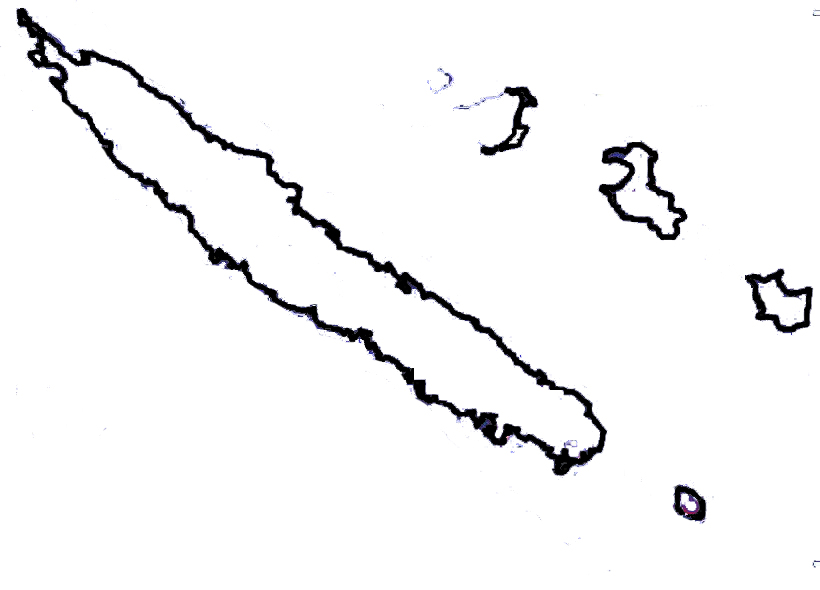 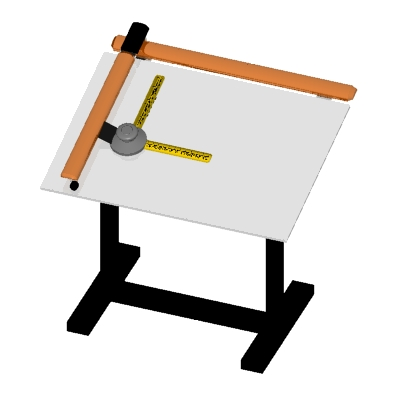 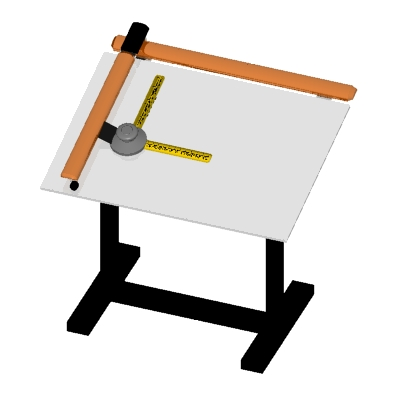 BILAN :A partir de vos analyses, déterminer quelle est la colle la plus adaptée pour assembler notre meuble en carton, justifier votre choix :Type de colle choisi :					Justification :Type de la colleMode d’emploi de la colleTemps de séchage avant utilisationPrixSécurité(pictogramme)Avantages etSurface de recouvrementPrécaution d’emploi et équipements de sécuritéPistolet à colle